Sum and Difference of Cubes.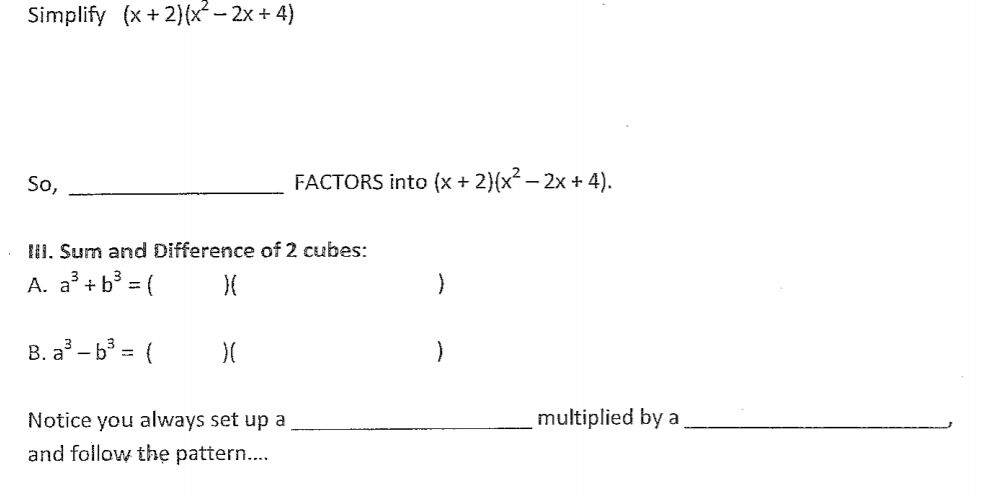 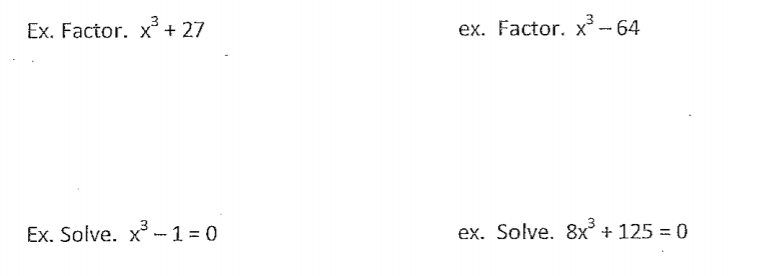 Difference of SquaresSimplify:   (x + 5)(x – 5)So, __________________ Factors into (x + 5)(x – 5) 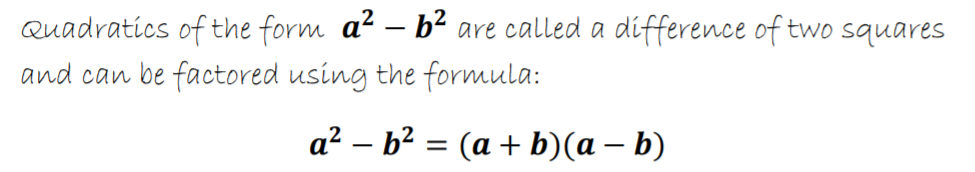 Practice: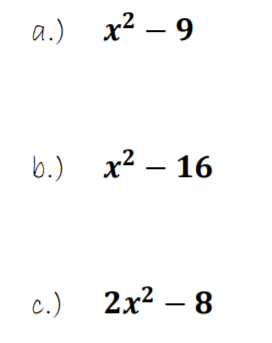 What about this one?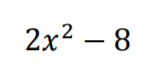 